МИНИСТЕРСТВО ОБРАЗОВАНИЯ ИРКУТСКОЙОБЛАСТИГАУ ДПО ИО Региональный институт кадровой политики и непрерывного профессионального образованияТребования к проведению муниципального этапаВсероссийской олимпиады школьников по искусству (МХК)в 2019/2020 учебном году(для организаторов и членов жюри)Иркутск 20191. ОБЩИЕ ПОЛОЖЕНИЯНастоящие требования к проведению муниципального этапа Всероссийской олимпиады школьников (далее – Олимпиада) по искусству (МХК) составлены на основе Порядка проведения Всероссийской олимпиады школьников, утвержденного приказом Минобрнауки России от 18 ноября 2013 г. № 1252, и изменений, утвержденных Приказами Минобрнауки России от 17 марта 2015 г. № 249 и от 17 декабря 2015 г. № 1488. Основной целями и задачами проведения муниципального этапа Всероссийской олимпиады школьников по искусству (МХК) являются: выявление и развитие у обучающихся творческих способностей и интереса к научно-исследовательской деятельности, создание условий для интеллектуального развития, поддержки одаренных детей, в том числе содействие учащимся в профессиональной ориентации и продолжении образования.Организаторами муниципального этапа Олимпиады являются орган местного самоуправления, осуществляющий государственное управление в сфере образования.В проведении муниципального этапа Олимпиады участвуют региональная предметно-методическая комиссия Олимпиады (далее РПМК), которая разрабатывает задания.Организационный комитет муниципального этапа Олимпиады (далее – Оргкомитет) и Жюри муниципального этапа Олимпиады (далее – Жюри).2. ФУНКЦИИ ОРГКОМИТЕТА И ЖЮРИ МУНИЦИПАЛЬНОГО ЭТАПАОрганизатор муниципального этапа Олимпиады:формирует оргкомитет муниципального этапа Олимпиады по предметам и утверждает его состав;формирует жюри  муниципального этапа Олимпиады по каждому предмету и утверждает их составы на период проведения муниципального этапа;устанавливает количество баллов по классам (проходной балл); необходимое для участия на муниципальном этапе Олимпиады;утверждает разработанные РПМК Олимпиады  требования к организации и проведению муниципального этапа Олимпиады по каждому общеобразовательному предмету, которые определяют принципы составления олимпиадных заданий и формирования комплектов олимпиадных заданий, описание необходимого материально-технического обеспечения для выполнения олимпиадных заданий, критерии и методики оценивания выполненных олимпиадных заданий, процедуру регистрации участников олимпиады, показ олимпиадных работ, а также рассмотрения апелляций участников олимпиады; обеспечивает хранение олимпиадных заданий для муниципального этапа олимпиады, несёт установленную законодательством Российской Федерации ответственность за их конфиденциальность;заблаговременно информирует  руководителей организаций, осуществляющих образовательную деятельность по образовательным программам основного общего и среднего общего образования, расположенных на территории соответствующего муниципального образования, участников муниципального этапа Олимпиады и их родителей (законных представителей) о сроке и месте проведения муниципального этапа Олимпиады, а также о Порядке проведения Всероссийской олимпиады школьников и о Требованиях к организации и проведению  муниципального этапа Олимпиады по предметам ВсОШ;определяет квоты победителей и призёров муниципального  этапа Олимпиады по каждому предмету;утверждает результаты муниципального  этапа Олимпиады по предметам ВсОШ (рейтинг победителей и рейтинг призёров муниципального этапа олимпиады) и публикует их на своём официальном сайте в сети «Интернет», в том числе протоколы жюри  муниципального этапа Олимпиады по предмету;передаёт результаты участников муниципального этапа Олимпиады по предметам ВсОШ по классам организатору регионального этапа Олимпиады в формате, установленном организатором регионального этапа олимпиады;награждает победителей и призеров муниципального этапа олимпиады поощрительными грамотами.Оргкомитет муниципального этапа олимпиады:определяет организационно-технологическую модель проведения муниципального этапа Олимпиады;обеспечивает организацию и проведение муниципального этапа Олимпиады в соответствии с утвержденными РПМК олимпиады требованиями к проведению  муниципального этапа олимпиады по предметам ВсОШ, действующим Порядком проведения Всероссийской олимпиады школьников и действующими на момент проведения Олимпиады санитарно-эпидемиологическими требованиями к условиям и организации обучения в организациях, осуществляющих образовательную деятельность по образовательным программам основного общего и среднего общего образования;осуществляет кодирование (обезличивание) олимпиадных работ участников муниципального этапа Олимпиады;несёт ответственность за жизнь и здоровье участников Олимпиады во время проведения муниципального этапа олимпиады.Состав оргкомитета муниципального этапа Олимпиады формируется из сотрудников органов управления образованием, педагогических работников.Жюри муниципального этапа Олимпиады по МХК:принимает для оценивания закодированные (обезличенные) олимпиадные работы участников Олимпиады;оценивает выполненные олимпиадные задания строго в соответствии с утверждёнными РПМК по праву критериями и методиками оценивания выполненных олимпиадных заданий;проводит очно или дистанционно (с возможностью обратной связи, в том числе в форме вебинара) разбор олимпиадных заданий и их решений;осуществляет очно или дистанционно (с возможностью обратной связи) по запросу участника Олимпиады показ выполненных им олимпиадных заданий;представляет результаты Олимпиады её участникам;рассматривает очно апелляции участников Олимпиады с использованием аудио- и видеофиксации;определяет победителей и призёров Олимпиады по МХК на основании рейтингового списка и в соответствии с квотой, установленной организатором Олимпиады (в случае равного количества баллов участников Олимпиады, занесённых в итоговую таблицу, решение об увеличении квоты победителей и (или) призёров муниципального этапа Олимпиады принимает организатор Олимпиады муниципального этапа);представляет организатору Олимпиады результаты Олимпиады (протоколы) для их утверждения;составляет и представляет организатору муниципального этапа Олимпиады по МХК аналитический отчёт о результатах выполнения олимпиадных заданий.	Состав Жюри муниципального этапа Олимпиады формируется из числа педагогических, научных и научно-педагогических работников руководящих работников образовательных организаций, аспирантов, ординаторов, ассистентов - стажеров, а также специалистов в области знаний, соответствующих предмету олимпиады  и утверждается организатором муниципального этапа Олимпиады. Список Жюри публикуется на официальном сайте организатора муниципального этапа Олимпиады. 	Организаторы Олимпиады вправе привлекать к проведению олимпиады образовательные и научные организации, учебно-методические объединения, государственные корпорации и общественные организации в порядке, установленном законодательством Российской Федерации. 3. ПОРЯДОК ПРОВЕДЕНИЯ СОРЕВНОВАТЕЛЬНЫХ ТУРОВМуниципальный этап Олимпиады организуется для учащихся 7-11-х классов и проводится в один тур по параллелям, по комплектам заданий, разработанным предметно-методической комиссией Олимпиады.Сроки проведения муниципального этапа устанавливаются органом государственной власти РФ, осуществляющим государственное управление в области образования. Срок окончания муниципального этапа – не позднее 
25 декабря.	Конкретные места проведения муниципального этапа олимпиады определяет орган местного самоуправления, осуществляющий управление в сфере образования.	Каждому участнику муниципального этапа олимпиады предлагается дать письменные ответы на четыре типа заданий. Задания выполняются участниками 7-8 классов в течение 3-х астрономических часов с заданиями меньшей категории сложности,  9-11 классов (по параллелям) в течение 4-х астрономических часов. Начало выполнения аудиторных заданий назначается в 10:00 часов местного времени. Участники должны быть заранее оповещены о необходимости иметь с собой шариковые ручки с фиолетовыми чернилами и документа, удостоверяющего личность. Время фактического начала выполнения заданий после рассадки и инструктажа и время окончания выполнения заданий фиксируется на доске.Распечатка материалов производится накануне дня проведения тура. Сопровождающие лица во время проведения Олимпиады должны находиться в специально отведенном помещении. Его положение должно исключать возможность контакта участников с сопровождающими до момента окончания выполнения заданий.В целях обеспечения самостоятельности выполнения заданий состязания проводятся в помещениях, соответствующих условиям защиты от выхода в информационную среду Интернета при отсутствии у участника доступа к мобильной и Интернет-связи. Задания выполняются в присутствии находящихся в аудитории членов Оргкомитета или назначаемых ими дежурных преподавателей/ учителей.Муниципальный этап олимпиады школьников по искусству (мировой художественной культуре) является вторым из четырех ее этапов. В нем могут принимать участие:победители и призеры школьного этапа Всероссийской олимпиады по искусству (МХК) текущего учебного года, или учащиеся 9-х, 10-х, 11-х классов, набравшие необходимое число баллов на школьном этапе, установленное организаторами муниципального этапа;победители и призеры муниципального этапа предыдущего учебного  года, продолжающие обучение в организациях, осуществляющих образовательную деятельность по образовательным программам основного общего и среднего общего образования.В соответствии с пунктом 47 Порядка проведения олимпиады победители и призеры муниципального этапа предыдущего учебного года вправе выполнять олимпиадные задания, разработанные для более старших классов по отношению к тем, в которых они проходят обучение. В случае их прохождения на последующие этапы олимпиады, данные участники выполняют олимпиадные задания, разработанные для класса, который они выбрали на муниципальном этапе.Победители и призеры муниципального этапа имеют право принимать участие в региональном этапе олимпиады.По решению организаторов и желанию обучающихся образовательных учреждений в Муниципальном этапе могут принимать учащиеся 7-8 классов по специально составленным заданиям.Муниципальный этап олимпиады проводится по параллелям среди учащихся 9, 10, 11 классов по олимпиадным заданиям, которые в соответствии с п. 44 Порядка проведения Всероссийской олимпиады школьников,  разрабатываются региональной предметно-методической комиссией с учетом методических рекомендаций центральной предметно- методической комиссии олимпиады на основе содержания образовательных программ основного общего и среднего общего образования углубленного уровня для каждой параллели отдельно.Сроки проведения муниципального этапа устанавливаются органом государственной власти РФ, осуществляющим государственное управление   в области образования.Срок окончания муниципального этапа – не позднее 25 декабря.Конкретные места проведения муниципального этапа олимпиады определяет орган местного самоуправления, осуществляющий управление в сфере образования.Организатор муниципального этапаформирует и утверждает состав оргкомитета и жюри муниципального этапа, устанавливает количество баллов, необходимое для участия в муниципальном этапе по каждому классу, утверждает разработанные региональной предметно-методической комиссией требования к организации и проведению муниципального этапа олимпиады, которые определяют принципы составления олимпиадных заданий, формирование их комплектов, описание материально-технического обеспечения этапа, критерии и  методики оценивания выполнения заданий, процедуру регистрации участников, показа работ, рассмотрения апелляций:обеспечивает хранение работ, несет ответственность за их конфиденциальность;заблаговременно информирует руководителей органов местного самоуправления и организаций, осуществляющих образовательную деятельность, участников, их родителей о сроках и местах проведения муниципального этапа, Порядке и требованиях к его проведению;определяет квоты победителей и призеров муниципального этапа;утверждает результаты (рейтинг победителей и призеров) муниципального этапа и публикует на своем официальном сайте вместе с протоколом жюри;передает результаты муниципального этапа организатору регионального этапа, в им установленном формате;награждает победителей и призеров муниципального этапа.4. ХАРАКТЕРИСТИКА СОДЕРЖАНИЯ МУНИЦИПАЛЬНОГО ЭТАПАСодержание задний муниципального этапа олимпиады должно в полной мере соответствовать Федеральному государственному стандарту общего образования по предметной области «Искусство» и быть выстроено с учетом учебных программ и школьных учебников по мировой художественной культуре и/или интегративного курса «Искусство», включенных в Федеральный перечень учебников, утверждаемый Министерством образования и науки РФ с учетом преемственности вопросов и заданий школьного этапа, готовя участников к выполнению заданий последующих этапов.Задания составляются членами региональных комиссий. Конкретное наполнение каждого типа задания могут учитывать региональные возможности и сочетаться с примерами произведений искусства, представленными в городской архитектуре, музеях, галереях, что согласуется с задачами олимпиады активизировать внимание школьников к окружающим очагам культуры. Рекомендуется обратить внимание на юбилейные даты, связанные с историей развития культуры регионов (2019).Вместе с тем, здания не могут ограничиваться только региональным компонентом. Важно, чтобы в комплект заданий вошел материал, связанный  с различными областями и пластами художественной культуры разных периодов ее развития и разных стран.Важно, чтобы при выполнении заданий участники узнавали что-то новое, чтобы происходило осознание, переосмысление известных фактов. С этой целью рекомендуется при составлении заданий обращать внимание на интересные факты, включать в задания имена авторов работ, предлагаемых для анализа (кроме случаев, когда предлагается автора определить).Предлагается обратить внимание участников на ряд юбилейных дат 2019 года и связать с ними задания.2013-2022 Международное десятилетие сближения культур. 2019 г. - год Даниила Гранина.705 лет со времени рождения Сергия Радонежского (1314-1392).620 лет со времени рождения Гуттенберга, изобретателя печатного станка (1399).500 лет со дня смерти Леонардо ди сер Пьеро да Винчи (1519).455 лет назад вышла первая русская печатная датированная книга«Апостол», изданная Иваном Федоровым и Петром Мстиславцем (1564).455 лет со дня рождения Шекспира. 420 лет со дня рождения Веласкеса.315 лет со времени закладки Летнего сада в Санкт-Петербурге (1704).290 лет со дня рождения Федора Волкова, русского актера и театрального деятеля (1729-1763).265 лет со времени рождения русского скульптора И.П. Мартоса, автора памятника Минину и Пожарскому.260 лет со дня рождения архитектора А.Н. Воронихина. 255 лет со времени основания Эрмитажа.230 лет со дня рождения Фенимора Купера. 220 лет со дня рождения А.С. Пушкина.215 лет со дня рождения М.И. Глинки.205 лет со времени рождения М.Ю. Лермонтова (1814-1841) 185 лет со дня рождения Эдгара Дега.185 лет со дня рождения русского художника В.Г. Перова. 180 лет со дня рождения М.П. Мусоргского.180 лет со дня рождения Константина Маковского. 175 лет со дня рождения Н.А. Римского-Корсакова. 175 лет со дня рождения И.Е. Репина.165 лет со дня рождения Оскара Уайльда.160 лет со дня рождения Артура Конан Дойля.160 лет со дня рождения М.М. Ипполитова-Иванова. 150 лет со дня рождения Бенуа Матисса.145 лет со дня рождения А.Т. Гречанинова. 145 лет со дня рождения М.Е. Пятницкого. 145 лет со дня рождения С.Т. Коненкова.145 лет со дня рождения Н.К. Рериха.145 лет со дня рождения Елены Гнесиной. 140 лет со дня рождения Павла Бажова.135 лет со дня рождения Амадео Модильяни. 130 лет со дня рождения Веры Мухиной.125 лет со дня рождения Александра Довженко.125 лет первой постановке балета "Лебединое озеро" в Мариинском театре (1894).120 лет со дня рождения Юрия Олеши.120 лет со дня рождения Александра Дейнеки. 120 лет со дня рождения Михаила Жарова.120 лет со дня рождения Памелы Треверс. 115 лет со дня рождения Сальвадора Дали.115 лет со времени постановки пьесы А.П. Чехова "Вишнёвый сад" (1904).100 лет со времени основания литературно-художественного объединения "Окна Роста" (1919).95 лет журналу «Мурзилка».95 лет со времени создания Палехской артели древней живописи (1924) 90 лет со дня рождения Фазиля Искандера.90 лет со дня рождения В.М. Шукшина. 90 лет со дня рождения А.Н. Пахмутовой.85 лет со дня рождения Композитора Евгения Крылатова. 85 лет со дня рождения Никиты Чарушина.85 лет со дня рождения российского художника З.К. Церетели (1934).80 лет со дня рождения выдающейся российской балерины Екатерины Максимовой.5. ПРИНЦИПЫ СОСТАВЛЕНИЯ ОЛИМПИАДНЫХ ЗАДАНИЙ И ФОРМИРОВАНИЯ КОМПЛЕКТОВ ОЛИМПИАДНЫХ ЗАДАНИЙ ДЛЯ МУНИЦИПАЛЬНОГО ЭТАПАМуниципальный этап Всероссийской олимпиады по искусству  (мировой художественной культуре) содержит вопросы и задания, обеспечивающие преемственность вопросов и заданий предыдущего школьного и последующего регионального этапа и соответствующих уровню ключевых и специальных предметных компетенций, необходимых для участия в муниципальном этапе олимпиады, учитывающих тенденции усложнения материалов олимпиадных заданий. Задания должны быть компетентностно ориентированными и построенными на деятельностной основе. Обозначенные в разделе примеры заданий указывают вектор  развития и уровни компетенций, которые должны продемонстрировать участники олимпиады на различных ее этапах. Составление олимпиадных вопросов и заданий идет по пути наращивания сложности и широты предлагаемого для анализа материала от этапа к этапу.Составителям олимпиадных заданий важно видеть преемственность заданий муниципального этапа, идущую от типов и характера заданий начального, школьного этапа и общую направленность, тенденции усложнения материалов Олимпиадных заданий.Вопросы и задания муниципального этапа соответствуют более высокому уровню развития ключевых (общекультурных, учебно-познавательных, коммуникативно-информационных, ценностно-смысловых) и специальных предметных компетенций, чем задания школьного этапа.Вопросы и задания составляются для каждой возрастной группы.Если организаторы посчитают возможным организацию  Олимпиады  для возрастной группы участников 7-8 классов, рекомендуется выполнение задания в течение 3-х астрономических часов с заданиями меньшей  категории сложности. Количество заданий в возрастной группе 7-8 классов определяется организаторами.Время выполнения начала и продолжительности выполнения заданий может быть скорректировано оргкомитетом в зависимости от конкретных условий проведения олимпиады.6.ОБЩАЯ СТРУКТУРА КОМПЛЕКТА ЗАДАНИЙЧЕТЫРЕ ТИПА ЗАДАНИЙ И ИХ ОБЩАЯ ХАРАКТЕРИСТИКАПервый тип заданийНаправлен на выявление учебно-познавательной компетенции: уровня представления участника о непрерывности культурно-исторического процесса и могут включать отрывки из художественных, литературно-критических, искусствоведческих текстов, описывающих узнаваемое произведение искусства, деятеля культуры, имя или название которых предлагается определить по характерным чертам или признакам, упоминаемым в предлагаемом тексте. Задания направлены на выявление как общих знаний участников по предмету, так и их способности прочитывать более или менее знакомое произведение искусства, находя в нем черты авторского замысла, соотносить изображение с прямым авторским высказыванием. Задание может включать вопросы, связанные с художественными произведениями в диапазоне от хрестоматийных и популярных до менее известных широкому кругу. Включение в задание менее известных произведений позволяет определить наиболее подготовленных учащихся, способных принять участие в следующем региональном туре олимпиады.Усложнение этого типа заданий идет по пути включения для определения менее известных работ, текстов с более сложной семантикой, восприятие которых требует более высокого уровня подготовленности, а также может быть осложнено дополнительными пунктами задания творческого характера.Задания первого типа на региональном этапе содержат менее узнаваемые приметы произведения, требующие специальных предметных знаний.Задания первого типа на заключительном этапе требуют специальных расширенных знаний по предмету.Второй тип заданийНаправлен на выявление эмоционально-личностной и коммуникативной компетенций: способности участников эмоционально-личностно воспринимать художественное произведение и словесно передавать свои мысли и ощущения. Участникам предлагается:определить свое эмоциональное отношение к произведению искусства;использовать образный язык для передачи своего эмоционального впечатления;зафиксировать свое эмоциональное впечатление в предложенной художественной или публицистической форме.На муниципальном этапе (на втором уровне сложности) предлагается не только определить свое эмоциональное состояние, вызванное произведением искусства, но и проанализировать, с помощью каких средств автор добивается от зрителя, слушателя, читателя желаемой эмоциональной реакции. Усложнение может идти и  по  линии  представления  для анализа  не хрестоматийного, а менее знакомого произведения, с анализом которого участник, скорее всего, не встречался, а также по пути предложения сопоставительного анализа двух или нескольких произведений (на этом этапе, как правило, одного рода искусства). Таким образом, в процессе выполнения заданий подобного типа участник демонстрируем уровень своей эмоциональной компетенции. А чтение и понимание художественного текста становится одной из важнейших специальных компетенций, которые участник должен продемонстрировать на разных этапах олимпиады.К эмоциональной компетенции относится     фиксация своих ощущений и эмоций при восприятии произведений искусства и мира вокруг себя;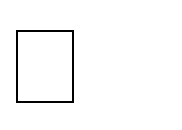      телесно-эмоциональная идентификация с другим (артефактом культуры).К восприятию художественного образа относится     распознавание интонаций и настроений в произведениях искусства и выделение ведущей интонации, доминирующего настроения;     выбор фактуры и материала для доминирующего настроения;     перевод художественного образа в другую языковую систему искусства;     поиск в видимых формах и явлениях природы выражения характера  или настроения;     описание художественного образа прилагательными, выражающими настроение, внутреннее состояние, психологическую характеристику;     отражение  объективных   характеристик   предмета   (факта,   явления) в субъективном описании (выражении);     подбор интонационно созвучных произведений разных видов искусств.Чтение художественного образа предполагает     установление связей между «чувственной тканью» и воздействующими художественно-выразительными средствами;     построение ассоциативных рядов;     оживление персонажей;     сравнение и сопоставление произведений, близких по тематике, мотивам, сюжетам.На региональном этапе (третий уровень сложности) может быть предложено сравнительное описание настроений двух или нескольких произведений искусства, по-разному разрабатывающих одну и ту же тему,     в том числе в разных видах искусства.На заключительном этапе (четвертый уровень сложности) задание может быть осложнено предложением определить средства выразительности, которые способствуют созданию различных настроений с использованием специальной лексики и искусствоведческих терминов.Третий тип заданийНаправлен на выявление уровня развития исследовательской и творческой компетенций, а также на выявление специальных знаний и искусствоведческих способностей к систематизации материала, выстраиванию его в хронологической последовательности, выделению явлений, не входящих в предложенный ряд при определении логики составления ряда. Задания этого типа направлены на выявление как общей культуры участника, так и на его умение анализировать конкретное произведение искусства. На муниципальном этапе задание может усложниться предложением назвать другие произведения этого же автора, описать и проанализировать общую композицию произведения; дать расширенные сведения о творчестве автора, характерные особенности творческого почерка художника, культурно-исторической эпохе, жанре, стиле и т.п.  На муниципальном этапе задание усложняют предложением  для  работы  не только одного, но и нескольких менее известных, не хрестоматийных произведений искусства или менее узнаваемых  эпизодов известных работ с предложением дать их сопоставительный анализ.Задания регионального и заключительного этапов этого типа могут включать фрагменты нескольких художественных произведений и быть осложнены предложением сопоставительного анализа и заданием второго типа: выявить ведущее настроение работ и художественные средства его передачи, а также заданиями творческого характера. На этих этапах материалом заданий могут стать явления современного искусства и массовой культуры.Четвертый тип заданийНаправлен на выявление уровня развития информационно-коммуникативной компетенции: на выявление специальных знаний и искусствоведческих способностей, например, способности самостоятельного структурирования и осмысления нужной информации, связанной с МХК, умения  ориентироваться в обширном материале, а также на выявление способности предъявления результатов работы в нужной форме.Четвертый тип заданий может  включать задания тестового характера  по соотнесению определений с рядами названий явлений искусства, специальных терминов, относящихся к разным видам искусства, которые могут быть осложнены предложением продолжить ряд признаков или названных явлений или исключить из ряда признак или название, не соответствующее ряду. Задания определяют уровень не только знаний искусствоведческих терминов, названий и признаков направлений в искусстве, жанровой принадлежности произведений, но и в целом сформированность понимания целостности художественного явления, его исторического места и стилевой принадлежности. На последующих этапах олимпиады задания этого типа могут усложняться как по линии увеличения объема задания, так и по включению в них новых явлений художественной культуры, не относящихся к классическому наследию, а также представляющих собой и явления массовой культуры. Задания этого типа могут включать элементы проектной деятельности.7. РЕКОМЕНДУЕМЫЙ КОМПЛЕКТ ЗАДАНИЙКаждому участнику муниципального этапа олимпиады предлагается дать письменные ответы на четыре типа заданий. Рекомендуется включить в комплект 7 заданий: 2 задания первого типа; 2 задания второго типа; 1 задание третьего типа; 2 задания четвертого типа. Задания выполняются  участниками 7-8 классов и 9-11  классов  (по  параллелям) в течение 4-х астрономических часов.8.МЕТОДИКА ОЦЕНИВАНИЯ ВЫПОЛНЕНИЯ ОЛИМПИАДНЫХ ЗАДАНИЙ. КРИТЕРИИ ОЦЕНИВАНИЯПри разработке критериев оценок рекомендуется взять во внимание следующие:глубину и широту понимания вопроса, использованием внепрограммного материала;своеобразие подхода к раскрытию темы и идеи анализируемого произведения искусства, (нахождение оправданно оригинальных критериев для систематизации предложенного материала);умение пользоваться специальными терминами,знание имен авторов и названий произведений искусства,умение соотносить характерные черты произведения искусства со временем его создания, чертами культурно-исторической эпохи, направления или течения в искусстве;умение хронологически соотносить предлагаемые произведения искусства;умение передавать свои впечатления от произведения искусства (лексический запас, владение стилями);логичность изложения,аргументированность позиции,грамотность изложения, отсутствие грубых речевых, грамматических, стилистических, орфографических (особенно в терминах, названиях жанров, направлений, произведений искусства, именах их авторов), пунктуационных ошибок;представление о времени и основных чертах ведущих культурно- исторических эпох,наличие или отсутствие фактических ошибок.Конкретное количество баллов, выставляемых за выполнение конкретных заданий, указывается в ключах, подготовленных региональной предметно- методической комиссией для членов жюри, где указывается максимальное количество баллов за выполнение каждого задания.Рекомендуется указывать на возможную дифференциацию оценок. Если в задании указывается на необходимость указать полное имя автора или точное название произведения, различное количество баллов выставляется за ответ, в котором указывается только имя и фамилия автора, например, «Илья Репин» (2 балла), имя, отчество и фамилия автора: «Илья Ефимович Репин» (4 балла) и инициалы и фамилия автора: «И.Е. Репин» (3 балла).Если задание связано с предложением дать название выставке (презентации, документальному фильму) различное количество баллов выставляется за номинативное название, метафорическое название и название с использованием цитаты.Рекомендуется помимо системы оценивания предоставлять членам жюри предполагаемые ответы на задания с комментариями по возможным их оценкам.9.ОПИСАНИЕ НЕОБХОДИМОГО МАТЕРИАЛЬНО- ТЕХНИЧЕСКОГО ОБЕСПЕЧЕНИЯ ДЛЯ ВЫПОЛНЕНИЯ ОЛИМПИАДНЫХ ЗАДАНИЙ.Каждый участник Олимпиады должен быть обеспечен рабочим местом. Следует предусмотреть возможность размещения каждого участника за отдельной партой или рабочим столом. Задания следует  разрабатывать  для каждой параллели классов, при этом предусмотреть возможность качественной цветной печати заданий.Для обеспечения возможности более качественного восприятия цветовой гаммы изобразительных рядов необходимо предусмотреть возможность их проецирования на экран, для чего должна быть подготовлена соответствующая аппаратура. Исправность аппаратуры следует проверяется заблаговременно. Приветствуется возможность обеспечения каждого участника персональным компьютером без выхода в сеть интернет для самостоятельного просматривания изобразительных рядов заданий.Организационно-техническое обеспечение процедуры проведения муниципального этапа олимпиады по искусству (мировой художественной культуре) осуществляет оргкомитет.Для	проведения	муниципального	этапа	олимпиады	по	искусству мировой художественной культуре) рекомендуетсявыделить несколько аудиторий для участников олимпиады каждой возрастной параллели. Для выполнения заданий каждому участнику предоставляется отдельный рабочий стол;необходимо обеспечить школьников комплектом заданий, писчебумажными  принадлежностями  (тетрадями  или  листами бумаги,ручками), ознакомить учащихся с временем выполнения заданий. Время начала и конца выполнения заданий фиксируется на доске.В аудиториях необходимо наличие орфографических словарей.10.ПЕРЕЧЕНЬ СПРАВОЧНЫХ МАТЕРИАЛОВ, СРЕДСТВ СВЯЗИ И ЭЛЕКТРОННО-ВЫЧИСЛИТЕЛЬНОЙ ТЕХНИКИ, РАЗРЕШЕННЫХ К ИСПОЛЬЗОВАНИЮ ВО ВРЕМЯ ПРОВЕДЕНИЯ ОЛИМПИАДЫНа муниципальном этапе олимпиады при выполнении письменных  видов заданий разрешается пользоваться только орфографическими словарями.11. СПИСОК ЛИТЕРАТУРЫ, ИНТЕРНЕТ-РЕСУРСОВ И ДРУГИХ ИСТОЧНИКОВ ДЛЯ ИСПОЛЬЗОВАНИЯ ПРИ СОСТАВЛЕНИИ ЗАДАНИЙ ШКОЛЬНОГО ЭТАПАСодержание Олимпиадных заданий определяется на основе следующих документов:1. Мировая художественная культура: Примерная программа среднего (полного) общего образования. Профильный уровень.3. Примерная программа среднего (полного) общего образования по мировой художественной культуре (Базовый уровень). http://omczo.org/publ/182-1-0- 506.4. Программа среднего (полного) общего образования по мировой художественной культуре (Базовый уровень). http://iskusstvo.nios.ru/p37aa1.html5. Сборник нормативных документов «Искусство» / Сост. Э.Д.Днепров, А.Г.Аркадьев. – М.: Дрофа, 2004.6. Требования к уровню подготовки выпускников основной школы по литературе (Допущено Департаментом общего среднего образования Минобразования России, в сб. «Оценка качества подготовки выпускников основной школы по литературе». М., «Дрофа», 2000). http://window.edu.ru/library/pdf2txt/235/37235/14248Федеральный компонент государственного стандарта общего образования по МХК http://www.ed.gov.ru/d/ob-edu/noc/rub/standart/mp/19.doc Федеральный перечень учебников по мировой художественной культуреи искусству, рекомендуемых к использованию в образовательном процессеПри подготовке Всероссийской олимпиады школьников по искусству (Мировой художественной культуре) целесообразно обратиться к изданиям, периодически освещающим всероссийскую олимпиаду школьников, информационному электронному порталу «Всероссийская олимпиада школьников», а	также к специальной литературе и ее электронным аналогам.Архитектура, изобразительное и декоративно-прикладное искусство XVII – XX веков. http://www.bibliotekar.ru/avanta/Баженова Л.М., Некрасова Л.М., Курчан Н.Н., Рубинштейн И.Б. Мировая художественная культура ХХ век: Кино, театр, музыка. Издательство: Питер, 2008 http://fanknig.org/book.php?id=24128592Виртуальный музей живописи. http://smallbay.ru/Виртульные музеи мира. http://www.googleartproject.comГалерея «АРТ-объект». http://www.artobject-gallery.ru/Гумер. Электронная библиотека. http://www.gumer.infoДанилова Г.И. Мировая художественная культура. Вечные образы искусства. Мифология. 5 класс. 2009.Данилова Г.И.Мировая художественная культура. 7-9 класс. 2013.Дмитриева Н.А. Краткая история искусств. Кн. 1-2. М., 1996.Ильина Т.В. История искусств. Западноевропейское	искусств.http://www.gumer.info/bibliotek_Buks/Culture/ilina/Всеобщая	история	искусств.	Институт	теории	и	истории изобразительных искусств.http://www.bibliotekar.ru/Iskuss1/12.htmИнтернет-галерея. http://www.printdigital.ru/Информационный	портал	Всероссийской	олимпиады	школьников. http://www.rosolymp.ru/Информационный	портал	Федеральных	образовательных	стандартовhttp://standart.edu.ru/История искусств. http://www.arthistory.ru/museum.htmКарпушина С.В., Карпушин В.А. Мировая художественная культура. Древний мир. 10 класс. М.: ОЛМА-ПРЕСС, 2002.Кино: Энциклопедический словарь. http://istoriya-kino.ru/kinematograf/Кино.	Энциклопедический словарь/Ред. С.И. Юткевич. - М.: Советская энциклопедия, 1987. Интернет-версия http://www.biblioclub.ru/dictionaries.php?action=dict&dict_id=64Коллекция ссылок на виртуальные музеи.http://www.museum.ru/web/cat.asp?type=virtual, http://virtualrm.spb.ru/,Лувр. http://louvre.historic.ruМировая	художественная	культура.	Мультимедиапособие. Издательство «Новый диск», YDP Interactive Publishing, 2011.Музеи России. Портал http://www.museum.ru/.Музыкальный энциклопедический словарь. http://www.music-dic.ru/Рапацкая	Л.А.	Мировая	художественная	культура.	CD-учебник.http://standart.edu.ru/Русский музей: виртуальный филиал. http://www.virtualrm.spb.ruСовременный	словарь-справочник	по	искусству/Ред.	 и сост. А.А.Мелик-Пашаев. Издательство АСТ, Олимп, 2011.Солодовников Ю.А. Мировая художественная культура, 8 класс. 2010.Театральный онлайн словарь. http://www.dict.t-mm.ru/enc_sl/t/teatra.htmlУниверситетская онлайн библиотека. История искусства.http://www.biblioclub.ruУшаков	О.Д.	Великие	художники.  Справочник	школьника.	СПб.: Издательский дом «Литера», 2005.Шедевры мировой живописи. http://www.arslonga.ruШедевры русской живописи. http://www.tanais.infoЭлектронный музей Н.К. Рериха http://museum.roerich.com/.Энциклопедии по искусству. http://lib.rus.ec/s/3320Эрмитаж http://www.hermitagemuseum.org/html_Ru/08/hm89_0_0.html.Я познаю мир: Мировая художественная культура: Энцикл. / Е. Ю. Пархоменко.  М.:  ООО  «Издательство  АСТ»:  ЗАО  НПП  «Ермак»:     ООО«Издательство Астрель», 2003.ПРИЛОЖЕНИЯПриложение 1Заявление участника олимпиады на апелляциюПредседателю жюри муниципального этапа Всероссийской олимпиады школьников по искусству (МХК) от учащегося ____ класса _________________________________________________________________________________________________________________(полное название образовательного учреждения)_________________________________________(фамилия, имя, отчество)ЗАЯВЛЕНИЕПрошу Вас пересмотреть мою работу, выполненную на ____ туре, так как я не согласен с выставленными мне баллами. Ниже указывается олимпиадное задание и приводится обоснование моей позиции: _______________________________________________________________________________________________________________________________________________________________________________________________________________________________________________________________________________________________________________________________________________________________________________________________________________________________________________________________________________________________________________________________________________________________________________________________________________________________________________________________________________________________________________________________________________________________________________________________________________________________________________________________________________Дата ___________________Подпись ______________________/ __________________Приложение 2Протокол № ______ заседания апелляционной комиссии по итогам проведения апелляции участника муниципального этапа Всероссийской олимпиады школьников по искусству (МХК)__________________________________________________________________________________________________________________________________________________________(Ф.И.О. полностью)Учащегося _______ класса ___________________________________________(полное название образовательного учреждения) Место проведения _________________________________________________(субъект федерации, город)Дата и время ________________________________________________Присутствуют: члены апелляционной комиссии: (указываются Ф.И.О. - полностью).члены Жюри: (указываются Ф.И.О. - полностью).Краткая запись разъяснений членов жюри (по сути апелляции)Результат апелляции:1) оценка, выставленная участнику олимпиады, оставлена без изменения;2) оценка, выставленная участнику олимпиады, изменена на _____________;С результатом апелляции согласен (не согласен) _________________(подпись заявителя)Председатель апелляционной комиссии _______________________________Секретарь апелляционной комиссии __________________________________Члены апелляционной комиссии ______________________________________Приложение 3ПРОТОКОЛ № _______заседания Жюри по подведению итогов муниципального этапа Всероссийской олимпиады школьников по искусству (МХК) от «____» _______________ 201__ г.На заседании присутствовали ____ членов жюри.Повестка: утверждение списка победителей и призеров.Выступили:
1. Председатель жюри2. Члены жюри3. ………Голосование членов Жюри:«за» _____Решение: предложить Оргкомитету для утверждения список победителей и призеров муниципального этапа Всероссийской олимпиады школьников по биологии (прилагается).Председатель ЖюриФ.И.О.                                                                                                                            Подпись_____________________________________________________________________________Ответственный секретарьФ.И.О.                                                                                                                             Подпись_____________________________________________________________________________Члены ЖюриФ.И.О.                                                                                                                             Подпись_____________________________________________________________________________Ф.И.О.                                                                                                                                 Подпись_____________________________________________________________________________Приложение 4ОТЧЕТ ЖЮРИоб итогах выполнения участниками олимпиадных заданий муниципального этапа Всероссийской олимпиады школьников по искусству (МХК) в __________________________________________(муниципалитет Иркутской области)   Общее количество участников, прошедших регистрацию и допущенных к выполнению заданий ________ .Из них учащихся 9 класса ______, 10 класса ______, 11 класса ______. Отдельно 9 класс; 10 класс; 11 класс.   Итоги выполнения заданий 1 тура: (средний балл по каждой задаче, описание типичных ошибок и недочетов в решении каждой задачи, пожелания для ЦМК по совершенствованию задач).    Итоги выполнения заданий практического тура: средний балл по каждой задаче, описание типичных ошибок и недочетов в решении каждой задачи, пожелания для ЦМК по совершенствованию задач).    По итогам работы апелляционной комиссии были изменены результаты ______ участников (список с изменением результатов). По итогам выполнения заданий 2 туров в соответствии с балльным рейтингом жюри предложило Оргкомитету признать победителями _____ участников и призерами _____ участников. Председатель ЖюриФ.И.О.                                                                                                                                Подпись_____________________________________________________________________________Ответственный секретарьФ.И.О.                                                                                                                                 Подпись№ п/пАвтор, название учебника/учебно- методического комплекса/КлассИздательство1.Данилова Г.И. Искусство (базовый уровень)10Дрофа2.Данилова Г.И. Искусство (базовый уровень)11Дрофа3.Данилова Г.И. Мировая художественная культура. От истоков до XVII века (базовый уровень)10Дрофа4.Данилова Г.И. Мировая художественная культура. Мировая художественная культура: от XVII века до современности (базовый уровень)11Дрофа5.Емохонова Л.Г. Мировая художественная культура (базовый уровень)10Академия6.Емохонова Л.Г. Мировая художественная культура (базовый уровень)11Академия7.Рапацкая Л.А. Мировая художественная культура (базовый и профильный уровни)10Владос8.Рапацкая Л.А. Мировая художественная культура (базовый и профильный уровни)11Владос9.Солодовников Ю.А. Мировая художественная культура (базовый уровень). В 2 ч.10Просвещение10.Солодовников Ю.А. Мировая художественная культура (базовый уровень)11Просвещение11.Сергеева Г.П., КашековаИ.Э., Критская Е.Д. «Искусство»8-9Просвещение